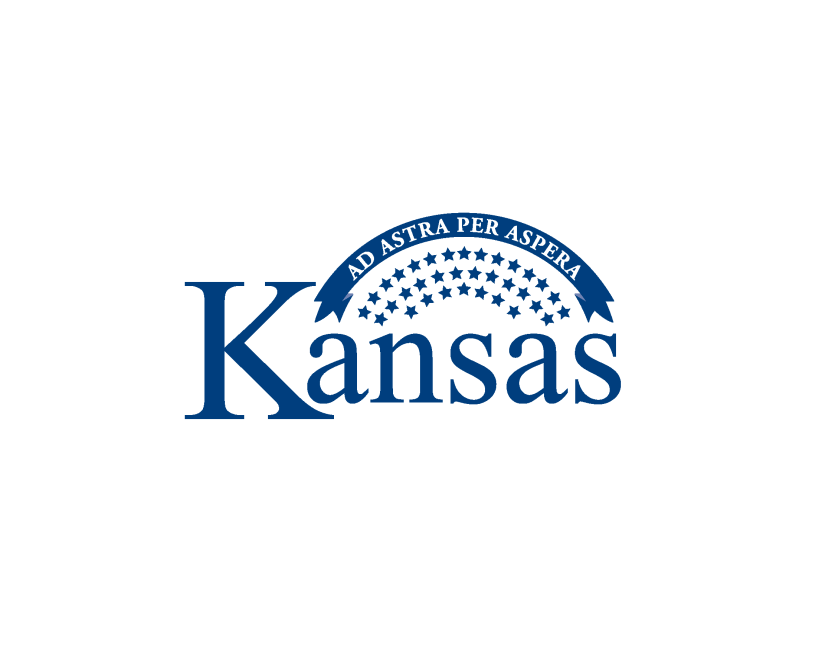 Information Network of Board of Directors Information Consortium 	General Manager’s ReportMonth Ending April 30, 2013InsideExecutive Summary	2New Service Requests & Contracts for Approval	3Deployment Summary	4		Applications Deployed 	5Project Change Requests Deployed	5Products Deployed	5In Development Summary	7Applications in Development	7Project Change Requests in Development	8Projects on Hold                                                                    8Products in Development                                                    9	Support Statistics                                                                 10Site Promotions                                                                    11Marketing                                                                              11Post Project Surveys                                                            12Executive SummaryKansas.gov is staying very busy and productive as the month of April is wrapping up. Some of the high points for this month include:~In April, Kansas.gov Help Center worked with Kansas Department of Revenue Tax Payer Assistance to provide tax filing support for KSWebFile. Weekend coverage, as well as evening coverage, was provided to ensure that Kansas constituents were able to have their questions addressed prior to the filing deadline. From April 11 through April 15, the Kansas.gov Help Center fielded over 195 chats, returned approximately 492 voicemails, and responded to 380 emails. ~Kansas.gov Business Development Managers continue to be heavily focused on product development. In April, 17 new products were successfully deployed for our partners.~The Kansas.gov Creative Services Team took the opportunity to review and revise the content on the Kansas.gov portal. Portal links, plugins, and the WordPress core were all updated to provide a more enjoyable user experience.  ~The Kansas.gov Marketing Team, in cooperation with the Kansas.gov Creative Services Team, submitted applications for the Centers for Digital Government “Best of the Web” and “Digital Government Achievement Awards.” The focus of the awards submissions highlight the Kansas.gov Portal, as well as recent enhancements made to the District Court Records Search application. Please contact me if you have any questions at 785.296.7171 or via email at smyers@egov.com.Respectfully submitted,Shane MyersShane Myers, General ManagerNew Service Requests & Contracts for Approval	Service RequestsNo service requests during the month of April.Contracts for ApprovalUSD 362 Prairie View High (KPC) – USD 362 Prairie View High requests an Over-the-Counter service which will allow government agency constituents to pay for government agency services using credit cards at government agency locations and receive confirmation of payment. Development of the INK application for this service is at no cost to the contracted government agencies. This is a fee service.  USD 362 Prairie View Middle School (KPC) – USD 362 Prairie View Middle School requests an Over-the-Counter service which will allow government agency constituents to pay for government agency services using credit cards at government agency locations and receive confirmation of payment. Development of the INK application for this service is at no cost to the contracted government agencies. This is a fee service.  USD 362 LaCygne Elementary (KPC) – USD 362 LaCygne Elementary requests an Over-the-Counter service which will allow government agency constituents to pay for government agency services using credit cards at government agency locations and receive confirmation of payment. Development of the INK application for this service is at no cost to the contracted government agencies. This is a fee service.  USD 362 Parker Elementary (KPC) – USD 362 Parker Elementary requests an Over-the-Counter service which will allow government agency constituents to pay for government agency services using credit cards at government agency locations and receive confirmation of payment. Development of the INK application for this service is at no cost to the contracted government agencies. This is a fee service.  USD 362 Fontana Elementary (KPC) – USD 362 Fontana Elementary requests an Over-the-Counter service which will allow government agency constituents to pay for government agency services using credit cards at government agency locations and receive confirmation of payment. Development of the INK application for this service is at no cost to the contracted government agencies. This is a fee service.  Riley County Public Works (KPC) – Riley County Public Works requests an Over-the-Counter service which will allow government agency constituents to pay for government agency services using credit cards at government agency locations and receive confirmation of payment. Development of the INK application for this service is at no cost to the contracted government agencies. This is a fee service.  Riley County Public Works (KanForm) – Riley County Public Works requests an Form Building service is specifically designed for state and municipal governments and offers you the ability to build simple forms to collect data and online payments for permits. Development of the INK application for this service is at no cost to the contracted government agencies. This is a fee service.  Riley County Public Works (KanForm) – Riley County Public Works requests an Form Building service is specifically designed for state and municipal governments and offers you the ability to build simple forms to collect data and online payments for permits. Development of the INK application for this service is at no cost to the contracted government agencies. This is a fee service.  Riley County Clerk (KPC) – Riley County Clerk requests an Over-the-Counter service which will allow government agency constituents to pay for government agency services using credit cards at government agency locations and receive confirmation of payment. Development of the INK application for this service is at no cost to the contracted government agencies. This is a fee service.  Deployment SummaryYear-to-DateMonthly Deployments (since January 2013)Applications DeployedProject Change Requests DeployedProducts DeployedIn-Development SummaryThrough End of Year 2013Monthly Deployments (through end of year 2013) Applications in DevelopmentProject Change Requests in DevelopmentProjects On-HoldProducts in DevelopmentSupport StatisticsSummary of the number of Live Chats, E-mails and Cases Reported from April 1 – April 30.Site PromotionsThe following site promotions were launched on Kansas.gov from April 1 – April 30.*Tracking information unavailable for this period, due to the implementation of the new Slide Deck tool.The below table summarizes the top 5 visited pages on Kansas.gov from April 1 – April 27.Marketing Post Project SurveysAgencyProject NameDeployment (Month)None at this timeNone at this timeNone at this timeAgencyProject NameDeployment (Month)KSAGAmber Alert Add Social MediaJan-13KSBTPKSBTP Business License Renewal Modify Certificate RulesFeb-13KSBHAKSBHA License Renewal February 2013 CycleFeb-13KSBHAKSBHA Subscriber License Verification Google Analytics UpdateFeb-13KREABAppraiser License Renewal Appraiser License Renewal: 2013 Fee ChangeFeb-13KSSBEOKSSBEO Optometry License Portal Updated ARBO CE CodesMar-13KSBNEducation Annual Report 2013 UpdatesMar-13KCCMotor Carrier Authority Renewals Change Contact InfoApr-13KDADSHOC Criminal History Record Check 2013 Contact ChangeApr-13KDWPHunter Education Duplicate Cards 2013 UpdatesApr-13KDORProperty Valuation Database (Surveyor): Google Analytics and Survey Gizmo UpdateApr-13AgencyProject NameDeployment (Month)USD205KanPay Counter: Unified School District 205Jan-13MOCOKanForm: Montgomery County Public WorksJan-13SGCOKanPay Counter: Sedgwick County TreasurerJan-13USD260KanPay Counter: Unified School District 260Jan-13USD260KanPay Counter: Unified School District 260 (Admin. Center)Jan-13USD498KanPay Counter: Unified School District 498 (District Office)Jan-13USD498KanPay Counter: Unified School District 498 (Waterville Elem.)Jan-13USD498KanPay Counter: Unified School District 498 (Blue Rapids Elem.)Jan-13USD498KanPay Counter: Unified School District 498 (Junior/Senior High)Jan-13USD499KanPay Counter: Unified School District 499Jan-13CWCOKanPay Counter: Cowley County ClerksJan-13LACOKanPay Counter: Lane County ClerksJan-13KDORKanPay Counter: Parsons and Baxter Springs DLJan-13CONKanPay Counter: City of NortonvilleFeb-13COSKanPay Counter: City of SolomonFeb-13KBOBKanForm: KBOB Expired License Restoration Feb-13KBOBKanForm: KBOB License New and Renewals (Non-Expired) Feb-13COSKanForm: City of Solomon Online Payments Mar-13SCRDW#4KanForm: RWD #4 Online Bill Pay Mar-13USD254KanPay Counter: Medicine Lodge USD 254Mar-13KCJISKanForm: KCJIS Conference Registration Form 2013Mar-13KCJISKanForm: KCJIS Conference Vendor Registration Form 2013Mar-13SUCOKanPay Counter: Sumner County Planning, Zoning, Envir. HealthMar-13HVCOKanPay Counter: Harvey County Administrative OfficeMar-13HPCOKanPay Counter: Harper County Health DepartmentMar-13USD501KanPay Counter: Highland ParkApr-13USD501KanPay Counter: Topeka HighApr-13USD501KanPay Counter: Topeka WestApr-13USD501KanPay Counter: Capital City SchoolApr-13USD501KanPay Counter: Hope Street Academy Apr-13USD501KanPay Counter: Hummer Sports ParkApr-13USD501KanPay Counter: Highland ParkApr-13USD501USD501KanPay Counter: Eisenhower Middle SchoolApr-13USD501USD501KanPay Counter: French Middle SchoolApr-13USD501USD501KanPay Counter: Jardine Middle SchoolApr-13USD501USD501KanPay Counter: Landon Middle SchoolApr-13USD501USD501KanPay Counter: Robinson Middle SchoolApr-13KUCRLKUCRLKanForm: Transportation ResearchApr-13KUCRLKUCRLKanForm: Achievement and Assessment InstituteApr-13RLCO RLCO KanPay Counter: Riley County Public WorksApr-13RLCO RLCO KanForm: Property Tax PaymentsApr-13RLCO RLCO KanForm: Riley County Public WorksApr-13AgencyProject NameScheduled Deploy (Month)Schedule Variance ReasonKHPOnline Accident ReportingMay-13AgencyProject NameScheduled Deploy (Month)Schedule Variance ReasonKDORIFTA Quarterly Filing 2013 UpdatesMay-13KRECKREC License Renewal 2013 UpdatesMay-13KSSOSCorporate Name Change Future Effective DateMay-13KBILimited Criminal History Search RewriteMay-13BSRBBSRB License Renewals Add Addiction CounselorMay-13KSBHAKSBHA License Renewal May 2013 CycleMay-13KDORTax Payment Portal 2011 UpdateMay-13KDORDLR Interactive DMV ModernizationJun-13KSAGAmber Alert Responsive Design and Common Look and FeelJun-13KSSOSResident Agent/Office Amendments ModernizationJun-13KSSOSDissolutions ModernizationJun-13KSSOSCorporate Name Change ModernizationJun-13KSSOSKansas Business Center ModernizationJun-13KSSOSBusiness Entity Search ModernizationJun-13KSSOSCorporate Annual Report ModernizationJun-13KSSOSDissolutions Future Effective DateJun-13KSSOSResident Agent/Office Amendments Future Effective DateJun-13KSSOSArticles of Incorporation (AOI) Future Effective DateJun-13KSSOSBusiness Entity Name Reservation Future Effective DateJun-13KSSOSBusiness Entity Name Availability Search Future Effective DateJun-13KDORDriver License Reinstatements 2011 RewriteAug-13KCTAProperty Tax RewriteNov-13KDORBusiness Tax Registration Refactor CodeNov-13AgencyProject NameOn-Hold DateOn-Hold ReasonKSBNKANN Check 2009 EnhancementsJan-13Partner intends to restart this project in July.KDADSHOC Criminal History Record Check Convert Data Transfer Format for SubjectsJan-13Partner is working with third partner vendor to setup new hosting environment.KRECKREC License Renewal - KanPay OnlyJan-13Partner is working with third partner vendor to setup new networking environment (Cox).OJACourt Case eFileJan-13Awaiting review of contract from partner.KSAGPrivate Investigator License Verification ReinstateJan-13Partner is preparing test data and has not provided an estimated date of when the data will be ready.KDADSHOC Criminal History Record Check Change Backend HostJan-13Partner is working with third partner vendor to setup new hosting environment.KDADSHOC License Renewal Change Backend HostJan-13Partner is working with third partner vendor to setup new hosting environment.AgencyProject NameScheduled Deploy (Month)USD453KanPay Counter: Leavenworth USD 453May-13USD501KanPay Counter: Chase Middle SchoolMay-13RLCO KanPay Counter: Riley County ClerkMay-13USD458KanPay Counter: Basehor-Linwood Booster Club USD 458May-13USD431KanPay Counter: Hoisington May-13USD418KanPay Counter: McPherson Public Schools May-13USD450KanPay Counter: Shawnee Heights USD 450May-13KUCRLKanForm: Virtual Conference FormMay-13USD501KanPay Counter: Avondale West Elementary SchoolJun-13USD501KanPay Counter: Bishop Elementary SchoolJun-13USD501KanPay Counter: Highland Park Central Elementary SchoolJun-13USD501KanPay Counter: Lowman Hill Elementary SchoolJun-13USD501KanPay Counter: McCarter Elementary SchoolJun-13USD501KanPay Counter: McClure Elementary SchoolJun-13USD501KanPay Counter: McEachron Elementary SchoolJun-13USD501KanPay Counter: Meadows Elementary SchoolJun-13USD501KanPay Counter: Quincy Elementary SchoolJun-13USD501KanPay Counter: Randolph Elementary SchoolJun-13USD501KanPay Counter: Ross Elementary SchoolJun-13USD501KanPay Counter: Scott Computer Technology Magnet SchoolJun-13USD501KanPay Counter: Shaner Elementary SchoolJun-13USD501KanPay Counter: State Street Elementary SchoolJun-13USD501KanPay Counter: Stout Elementary SchoolJun-13USD501KanPay Counter: Whitson Elementary SchoolJun-13USD501KanPay Counter: Williams Science and Fine Arts Magnet SchoolJun-13CKCOKanPay Counter: Cherokee County Health DepartmentJul-13SEKHDKanPay Counter: SEK-Multi County Health DepartmentJul-13DCCOKanPay Counter: Decatur County Health DepartmentJul-13RWCOKanPay Counter: Rawlins County Health Department Jul-13SUCOKanForm: Property Tax PaymentsJul-13JFCOKanForm: Property Tax PaymentsJul-13CON KanForm: City of Nortonville Online FormJul-13MonthLive ChatsE-mailsCases ReportedJan-1379787175Feb-13751,348259Mar-131591,038149Apr-135951,119213Main Feature PositionService PromotedVisits#1DCF: April is Child Abuse Prevention Month*#1KDOC: Crime Victims’ Rights Week*#1KDOR: WebFile: April 15th Filing Deadline*#2KDOC: Inmate Art Walk*#2KSSOS: Corporate Annual Report: April 15th Filing Deadline*#3KDOR: WebTags*#3KDOR: Track your tax return*#4LEG: 2013 Legislature in session*#4KSDE: Promoting K-12 opportunities abroad*PagePage ViewsTime on PageSearch36,8422:13Government31,1581:22Services24,8651:17Business Center21,2372:42Community18,7064:50AgencyServiceTypeDescriptionStateNCAA TourneySocial NetworkingWSU final four berth NCAA tournamentKDORWebFileSocial NetworkingIncome Tax Filing April 15th DeadlineKSSOSCorporate Annual ReportsSocial NetworkingAnnual Report filing April 15th deadlineKSDEK-12 OpportunitiesSocial NetworkingPromoting K-12 opportunitiesKDOCInmate Art WalkSocial NetworkingInmate Art WalkDCFChild Abuse PreventionSocial NetworkingApril is Child Abuse Prevention MonthKICTwitterSocial NetworkingCross Promoting Social Media AccountsKICFlickr Featured PhotoSocial NetworkingFeatured PhotoDate collectedTreated respectfully by Kansas.gov staffUnderstood the process your project was to go throughAs involved in the process as you wanted to be Kept informed of projects progress Kansas.gov met their commitments to the project timelines Quality of the product (application or Web site) Timely responses of Kansas.gov staff to requests/messagesKansas.gov staff demonstrated expert knowledge in web design and development CommentsUSD 216 Louisburg – KanPay Counter01-0553432443While there are some 3s listed here, I think that may be more of a function that our original developer went on maternity leave in the middle of the project. We also experienced a delay in getting the swiping instruments installed due to lack of product. It would be helpful to have a document that outlines all the steps required before the process begins. We got a bit bogged down in the creation of the bank sites and the penny tests. Had we known what information was necessary we could have been gathering that ahead of time. Todd and Jenna have been wonderful to work with and we look forward to using this process in our buildings. OJA – DCRS Enhancement01-0755555555N/AUSD 205 Bluestem- KanPay Counter02-0655554555“Still waiting on credit card scanners.” (EDIT: Survey participant was not aware that their Macs are not compatible with the available scanners. The project stakeholder at USD 205 was available and was able to provide clarity to the survey participant)Cowley County – KanPay Counter02-0655555555N/AUSD 499 Galena  – KanPay Counter02-0655555544N/AUSD 260 Derby – KanPay Counter02-0654544544N/AKSBTP – Business License Renewal Modifications02-2055545555N/ASedgwick County  - KanPay Counter03-2555555555N/AKSSBEO – ARBO Codes04-1041313323The application that is provided by Kansas.gov for my agency is only used March - May. This update seemed to take longer to get implemented than what I thought it should. I had the information for the update a couple of weeks prior to March 1 which should have been plenty of time to get it implemented. Instead it took a month and I was only updated on the progress when I initiated the email. Even then I was only told it was 'on time' to be implemented March 20th if not before. I was finally told on March 19th that it would be implemented on March 20th by 1:30 pm. It was closer to 3:00pm. I do no see why it could not have been implemented by 8:00am since it was apparently completed the day before.Harvey County – KanPay Counter (West Park Location)04-1055555555N/ASumner County – KanPay Counter04-1155444444N/ATotal5448514647514848Average4.94.34.64.14.24.64.34.2